Curriculum Vitae of Mateka Patience Modiba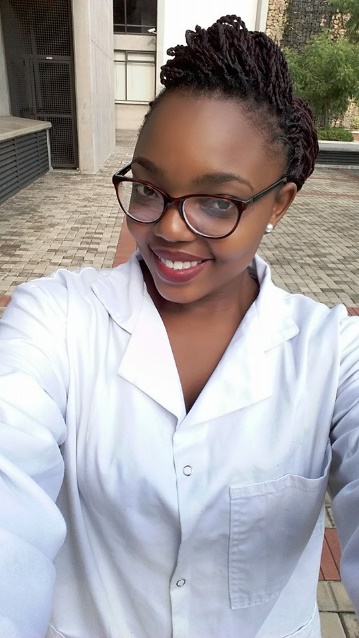 Personal detailsNames: Mateka PatienceSurname: ModibaDate of birth: 20 September 1991ID number: 9109200800084Gender: FemaleTitle: MissLanguages: Sepedi, Setswana, Sesothos, Zulu, English,  and AfrikaansCell number: 0768270656Email: u11147157@up.ac.zaPhysical address: 1135 Francis Baard, Hatfield 0028Postal address: PO Box 59905, Karenpark 0118Career ObjectiveSeeking a position as a microbiologist in order to utilize my knowledge, skills and experience that I have acquired. I would like to gain knowledge and experience in upcoming technologies outside of my comfort zone.Education and AchievementsHigh School: Laudium Secondary School (Matric) 2010Tertiary: BSc Microbiology degree (2016)Tertiary: BSc Microbiology Honours degree (2017)Personal interestsReading, puzzles, swimming, and socializing with family and friends.StrengthsHardworking, reliable, versatile, focused, disciplined and open-minded.Technical skillsCommunication, problem solving, teamwork, adjusting, calculating, sorting, compiling data.Computer knowledgeI am good with Microsoft word, Microsoft internet explorer, Microsoft office and outlook excel, Adobe PDF and McAfree antivirus.ReferenceDr M.S Thantsha:  •	University of Pretoria•	Senior lecture in Food microbiology •	Tel: 012 420 4562•	Fax: 012 420 3266•	Email: mapitsi.thantsha@up.ac.zaDr Q Kritzinger:•	University of Pretoria•	Senior lecturer in Plant Sciences•	Tel: 012 420 2799•	Fax: 012 420 6668•	Email: quenton.kritzenger@up.ac.zaProf G Pietersen:•	University of Pretoria•	Senior lecturer in Microbiology and Plant Pathology	•	Email: gehard.pietersoen@up.ac.za